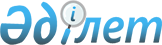 О внесении изменений в решение Восточно-Казахстанского областного маслихата от 7 декабря 2012 года № 8/99-V "Об областном бюджете на 2013-2015 годы"
					
			Утративший силу
			
			
		
					Решение Восточно-Казахстанского областного маслихата от 24 октября 2013 года № 15/180-V. Зарегистрировано Департаментом юстиции Восточно-Казахстанской области 04 ноября 2013 года № 3078. Прекращено действие по истечении срока, на который решение было принято (письмо Восточно-Казахстанского областного маслихата от 24 декабря 2013 года № 675/01-06)      Сноска. Прекращено действие по истечении срока, на который решение было принято (письмо Восточно-Казахстанского областного маслихата от 24.12.2013 № 675/01-06).      Примечание РЦПИ.

      В тексте документа сохранена пунктуация и орфография оригинала.      В соответствии со статьей 106 Бюджетного кодекса Республики Казахстан от 4 декабря 2008 года, подпунктом 1) пункта 1 статьи 6 Закона Республики Казахстан от 23 января 2001 года «О местном государственном управлении и самоуправлении в Республике Казахстан» Восточно-Казахстанский областной маслихат РЕШИЛ:

      1. Внести в решение Восточно-Казахстанского областного маслихата от 7 декабря 2012 года № 8/99-V «Об областном бюджете на 2013-2015 годы» (зарегистрировано в Реестре государственной регистрации нормативных правовых актов за № 2781, опубликовано в газете «Дидар» от 29 декабря 2012 года № 152, 7 января 2013 года № 2, 9 января 2013 года № 3, «Рудный Алтай» от 30 декабря 2012 года № 153, 5 января 2013 года № 1, 8 января 2013 года № 2) следующие изменения:



      пункт 1 изложить в новой редакции:

      «1. Утвердить областной бюджет на 2013-2015 годы согласно приложениям 1, 2 и 3 соответственно, в том числе на 2013 год в следующих объемах:

      1) доходы – 192460187,8 тысяч тенге, в том числе:

      налоговые поступления – 23843052,0 тысяч тенге;

      неналоговые поступления – 1980800,0 тысяч тенге;

      поступления от продажи основного капитала – 0,0 тысяч тенге;

      поступления трансфертов – 166636335,8 тысяч тенге;

      2) затраты – 192808295,4 тысяч тенге;

      3) чистое бюджетное кредитование – 8498588,0 тысяч тенге, в том числе:

      бюджетные кредиты – 9839277,0 тысяч тенге;

      погашение бюджетных кредитов – 1340689,0 тысяч тенге;

      4) сальдо по операциям с финансовыми активами – 1155530,1 тысяч тенге, в том числе:

      приобретение финансовых активов – 1195000,0 тысяч тенге;

      поступления от продажи финансовых активов государства – 39469,9 тысяч тенге;

      5) дефицит (профицит) бюджета – -10002225,7 тысяч тенге;

      6) финансирование дефицита (использование профицита) бюджета – 10002225,7 тысяч тенге.»;



      приложение 1 к указанному решению изложить в новой редакции согласно приложению к настоящему решению.



      2. Настоящее решение вводится в действие с 1 января 2013 года.      Председатель сессии                        С. Солдатов      Секретарь Восточно-Казахстанского

      областного маслихата                      Г. Пинчук

Приложение

к решению Восточно-Казахстанского

областного маслихата

от 24 октября 2013 года № 15/180-VПриложение 1

к решению Восточно-Казахстанского

областного маслихата

от 7 декабря 2012 года № 8/99-V Областной бюджет на 2013 год
					© 2012. РГП на ПХВ «Институт законодательства и правовой информации Республики Казахстан» Министерства юстиции Республики Казахстан
				КатегорияКатегорияКатегорияКатегорияСумма

(тысяч  тенге)КлассКлассКлассСумма

(тысяч  тенге)ПодклассПодклассСумма

(тысяч  тенге)Наименование доходовСумма

(тысяч  тенге)1. ДОХОДЫ192 460 187,81Налоговые поступления23 843 052,001Подоходный налог11 204 523,02Индивидуальный подоходный налог11 204 523,003Социальный налог9 136 528,01Социальный налог9 136 528,005Внутренние налоги на товары, работы и услуги3502001,03Поступления за использование природных и других ресурсов3 502 001,02Неналоговые поступления1 980 800,001Доходы от государственной собственности290 591,71Поступления части чистого дохода государственных предприятий21 943,03Дивиденды на государственные пакеты акций, находящиеся в государственной собственности1 363,04Доходы на доли участия в юридических лицах, находящиеся в государственной собственности470,05Доходы от аренды имущества, находящегося в государственной собственности79 363,07Вознаграждения по кредитам, выданным из государственного бюджета187 452,702Поступления от реализации товаров (работ, услуг) государственными учреждениями, финансируемыми из государственного бюджета2 000,01Поступления от реализации товаров (работ, услуг) государственными учреждениями, финансируемыми из государственного бюджета2 000,004Штрафы, пени, санкции, взыскания, налагаемые государственными учреждениями, финансируемыми из государственного бюджета, а также содержащимися и финансируемыми из бюджета (сметы расходов) Национального Банка Республики Казахстан 1 561 408,31Штрафы, пени, санкции, взыскания, налагаемые государственными учреждениями, финансируемыми из государственного бюджета, а также содержащимися и финансируемыми из бюджета (сметы расходов) Национального Банка Республики Казахстан, за исключением поступлений от организаций нефтяного сектора1 561 408,306Прочие неналоговые поступления 126 800,01Прочие неналоговые поступления 126 800,03Поступления от продажи основного капитала0,04Поступления трансфертов 166 636 335,801Трансферты из нижестоящих органов государственного управления439 753,82Трансферты из районных (городских) бюджетов439 753,802Трансферты из вышестоящих органов государственного управления166 196 582,01Трансферты из республиканского бюджета166 196 582,0Функциональная группаФункциональная группаФункциональная группаФункциональная группаФункциональная группаСумма

(тысяч тенге)Функциональная подгруппаФункциональная подгруппаФункциональная подгруппаФункциональная подгруппаСумма

(тысяч тенге)Администратор программАдминистратор программАдминистратор программСумма

(тысяч тенге)ПрограммаПрограммаСумма

(тысяч тенге)Наименование расходовСумма

(тысяч тенге)II. ЗАТРАТЫ192 808 295,401Государственные услуги общего характера1 664 477,81Представительные, исполнительные и другие органы, выполняющие общие функции государственного управления1 391 525,4110Аппарат маслихата области49 273,0001Услуги по обеспечению деятельности маслихата области42 285,0003Капитальные расходы государственного органа6 988,0120Аппарат акима области1 159 614,0001Услуги по обеспечению деятельности акима области1 016 417,0004Капитальные расходы государственного органа122 782,0009Обеспечение и проведение выборов акимов городов районного значения, сел, поселков, сельских округов20 415,0282Ревизионная комиссия области182 638,4001Услуги по обеспечению деятельности ревизионной комиссии области181 873,4003Капитальные расходы государственного органа765,02Финансовая деятельность134 868,2257Управление финансов области134 868,2001Услуги по реализации государственной политики в области исполнения местного бюджета и управления коммунальной собственностью115 389,5009Приватизация, управление коммунальным имуществом, постприватизационная деятельность и регулирование споров, связанных с этим3 043,7013Капитальные расходы государственного органа4 435,0113Целевые текущие трансферты из местных бюджетов12 000,05Планирование и статистическая деятельность138 084,2258Управление экономики и бюджетного планирования области138 084,2001Услуги по реализации государственной политики в области формирования и развития экономической политики, системы государственного планирования и управления области126 316,0005Капитальные расходы государственного органа2 391,0061Экономическая экспертиза технико-экономического обоснования бюджетного инвестиционного проекта, бюджетных инвестиций, планируемых к реализации посредством участия государства в уставном капитале юридических лиц 9 377,202Оборона1 230 345,51Военные нужды92 934,5296Управление по мобилизационной подготовке92 934,5003Мероприятия в рамках исполнения всеобщей воинской обязанности59 167,5007Подготовка территориальной обороны и территориальная оборона областного масштаба33 767,02Организация работы по чрезвычайным ситуациям1 137 411,0287Территориальный орган, уполномоченных органов в области чрезвычайных ситуаций природного и техногенного характера, Гражданской обороны, финансируемый из областного бюджета35 138,0004Предупреждение и ликвидация чрезвычайных ситуаций областного масштаба35 138,0288Управление строительства, архитектуры и градостроительства области974 230,0016Проведение работ по инженерной защите населения, объектов и территории от природных и стихийных бедствий 974 230,0296Управление по мобилизационной подготовке128 043,0001Услуги по реализации государственной политики на местном уровне в области мобилизационной подготовки46 062,0005Мобилизационная подготовка и мобилизация областного масштаба80 117,0009Капитальные расходы государственного органа1 864,003Общественный порядок, безопасность, правовая, судебная, уголовно-исполнительная деятельность11 067 505,11Правоохранительная деятельность10 632 388,1252Исполнительный орган внутренних дел, финансируемый из областного бюджета10 486 359,1001Услуги по реализации государственной политики в области обеспечения охраны общественного порядка и безопасности на территории области8 882 813,1003Поощрение граждан, участвующих в охране общественного порядка6 000,0006Капитальные расходы государственного органа1 390 906,0008Обеспечение безопасности дорожного движения 5 282,0013Услуги по размещению лиц, не имеющих определенного места жительства и документов75 443,0014Организация содержания лиц, арестованных в административном порядке83 382,0015Организация содержания служебных животных 22 533,0032Капитальные расходы подведомственных государственных учреждений и организаций20 000,0288Управление строительства, архитектуры и градостроительства области146 029,0005Развитие объектов органов внутренних дел 146 029,09Прочие услуги в области общественного порядка и безопасности435 117,0288Управление строительства, архитектуры и градостроительства области435 117,0054Целевые трансферты на развитие бюджетам районов (городов областного значения) Восточно-Казахстанской области на строительство котельной в поселке Солнечный435 117,004Образование23 099 538,51Дошкольное воспитание и обучение3 881 821,0261Управление образования области3 881 821,0027Целевые текущие трансферты бюджетам районов (городов областного значения) на реализацию государственного образовательного заказа в дошкольных организациях образования3 110 156,0045Целевые текущие трансферты бюджетам районов (городов областного значения) на увеличение размера доплаты за квалификационную категорию учителям школ и воспитателям дошкольных организаций образования 771 665,02Начальное, основное среднее и общее среднее образование5 778 403,2261Управление образования области3 380 411,0003Общеобразовательное обучение по специальным образовательным учебным программам1 586 051,0006Общеобразовательное обучение одаренных детей в специализированных организациях образования1 374 009,0048Целевые текущие трансферты бюджетам районов (городов областного значения) на оснащение учебным оборудованием кабинетов физики, химии, биологии в государственных учреждениях основного среднего и общего среднего образования241 723,0061Целевые текущие трансферты бюджетам районов (городов областного значения) на повышение оплаты труда учителям, прошедшим повышение квалификации по трехуровневой системе178 628,0285Управление физической культуры и спорта области2 397 992,2006Дополнительное образование для детей и юношества по спорту2 319 581,2007Общеобразовательное обучение одаренных в спорте детей в специализированных организациях образования78 411,04Техническое и профессиональное, послесреднее образование5 536 323,0253Управление здравоохранения области289 526,0043Подготовка специалистов в организациях технического и профессионального, послесреднего образования289 526,0261Управление образования области5 246 797,0024Подготовка специалистов в организациях технического и профессионального образования5 246 797,05Переподготовка и повышение квалификации специалистов18 167,0253Управление здравоохранения области18 167,0003Повышение квалификации и переподготовка кадров18 167,09Прочие услуги в области образования7 884 824,3261Управление образования области2 312 374,0001Услуги по реализации государственной политики на местном уровне в области образования 75 559,0005Приобретение и доставка учебников, учебно-методических комплексов для областных государственных учреждений образования37 300,0007Проведение школьных олимпиад, внешкольных мероприятий и конкурсов областного масштаба159 344,0011Обследование психического здоровья детей и подростков и оказание психолого-медико-педагогической консультативной помощи населению85 098,0012Реабилитация и социальная адаптация детей и подростков с проблемами в развитии106 046,0013Капитальные расходы государственного органа2 322,0029Методическая работа125 281,0033Целевые текущие трансферты бюджетам районов (городов областного значения) на ежемесячную выплату денежных средств опекунам (попечителям) на содержание ребенка-сироты (детей-сирот) и ребенка (детей), оставшегося без попечения родителей463 564,0042Целевые текущие трансферты бюджетам районов (городов областного значения) на обеспечение оборудованием, программным обеспечением детей-инвалидов, обучающихся на дому25 841,0067Капитальные расходы подведомственных государственных учреждений и организаций1 059 030,0113Целевые текущие трансферты из местных бюджетов172 989,0276 Управление по защите прав детей области8 163,0001Услуги по реализации государственной политики в области защиты прав детей на местном уровне 8 163,0288Управление строительства, архитектуры и градостроительства области5 564 287,3007Целевые трансферты на развитие бюджетам районов (городов областного значения) на строительство и реконструкцию объектов образования3 087 133,0011Строительство и реконструкция объектов образования2 477 154,305Здравоохранение51 222 454,21Больницы широкого профиля168 715,0253Управление здравоохранения области168 715,0004Оказание стационарной и стационарозамещающей медицинской помощи субъектами здравоохранения по направлению специалистов первичной медико-санитарной помощи и медицинских организаций, за исключением оказываемой за счет средств республиканского бюджета и субъектами здравоохранения районного значения и села 168 715,02Охрана здоровья населения1 322 747,0253Управление здравоохранения области1 322 747,0005Производство крови, ее компонентов и препаратов для местных организаций здравоохранения 775 392,0006Услуги по охране материнства и детства366 244,0007Пропаганда здорового образа жизни179 932,0017Приобретение тест-систем для проведения дозорного эпидемиологического надзора1 179,03Специализированная медицинская помощь23 868 020,5253Управление здравоохранения области23 868 020,5009Оказание медицинской помощи лицам, страдающим туберкулезом, инфекционными заболеваниями, психическими расстройствами и расстройствами поведения, в том числе связанные с употреблением психоактивных веществ5 529 207,0019Обеспечение больных туберкулезом противотуберкулезными препаратами487 891,0020Обеспечение больных диабетом противодиабетическими препаратами1 059 512,9021Обеспечение онкогематологических больных химиопрепаратами267 789,6022Обеспечение лекарственными средствами больных с хронической почечной недостаточностью, аутоиммунными, орфанными заболеваниями, иммунодефицитными состояниями, а также больных после трансплантации почек853 237,0026Обеспечение факторами свертывания крови больных гемофилией645 129,0027Централизованный закуп вакцин и других медицинских иммунобиологических препаратов для проведения иммунопрофилактики населения1 207 710,0036Обеспечение тромболитическими препаратами больных с острым инфарктом миокарда75 861,0046Оказание медицинской помощи онкологическим больным в рамках гарантированного объема бесплатной медицинской помощи3 431 028,0048Оказание медицинской помощи населению в рамках гарантированного объема бесплатной медицинской помощи субъектами здравоохранения районного значения и села10 310 655,04Поликлиники10 561 687,5253Управление здравоохранения области10 561 687,5010Оказание амбулаторно-поликлинической помощи населению за исключением медицинской помощи, оказываемой из средств республиканского бюджета, в медицинских организациях, за исключением субъектов здравоохранения районного значения и села 8 074 232,0014Обеспечение лекарственными средствами и специализированными продуктами детского и лечебного питания отдельных категорий населения на амбулаторном уровне1 657 455,5045Обеспечение лекарственными средствами на льготных условиях отдельных категорий граждан на амбулаторном уровне лечения830 000,05Другие виды медицинской помощи1 981 627,0253Управление здравоохранения области1 981 627,0011Оказание скорой медицинской помощи и санитарная авиация, за исключением оказываемой за счет средств республиканского бюджета и субъектами здравоохранения районного значения и села 1 934 516,0029Областные базы спецмедснабжения47 111,09Прочие услуги в области здравоохранения13 319 657,2253Управление здравоохранения области3 977 499,0001Услуги по реализации государственной политики на местном уровне в области здравоохранения113 566,0008Реализация мероприятий по профилактике и борьбе со СПИД в Республике Казахстан336 723,0013Проведение патологоанатомического вскрытия135 966,0016Обеспечение граждан бесплатным или льготным проездом за пределы населенного пункта на лечение31 324,0018Информационно-аналитические услуги в области здравоохранения72 759,0030Капитальные расходы государственных органов здравоохранения11 691,0033Капитальные расходы медицинских организаций здравоохранения3 275 470,0288Управление строительства, архитектуры и градостроительства области9 342 158,2038Строительство и реконструкция объектов здравоохранения9 255 600,2083Строительство врачебных амбулаторий и фельдшерского акушерских пунктов, расположенных в сельских населенных пунктах в рамках Дорожной карты занятости 202086 558,006Социальная помощь и социальное обеспечение6 984 070,81Социальное обеспечение4 693 904,9256Управление координации занятости и социальных программ области2 953 280,0002Предоставление специальных социальных услуг для престарелых и инвалидов в медико-социальных учреждениях (организациях) общего типа1 056 506,2012Предоставление специальных социальных услуг для детей-инвалидов в государственных медико-социальных учреждениях (организациях) для детей с нарушениями функций опорно-двигательного аппарата224 278,0013Предоставление специальных социальных услуг для инвалидов с психоневрологическими заболеваниями, в психоневрологических медико-социальных учреждениях (организациях)1 306 734,2014Предоставление специальных социальных услуг для престарелых, инвалидов, в том числе детей-инвалидов в реабилитационных центрах180 282,0015Предоставление специальных социальных услуг для детей-инвалидов с психоневрологическими патологиями в детских психоневрологических медико-социальных учреждениях (организациях)185 479,6261Управление образования области1 218 597,0015Социальное обеспечение сирот, детей, оставшихся без попечения родителей1 165 537,0037Социальная реабилитация53 060,0288Управление строительства, архитектуры и градостроительства области522 027,9039Строительство и реконструкция объектов социального обеспечения522 027,92Социальная помощь194 898,0256Управление координации занятости и социальных программ области194 898,0003Социальная поддержка инвалидов194 898,09Прочие услуги в области социальной помощи и социального обеспечения2 095 267,9256Управление координации занятости и социальных программ области2 065 070,2001Услуги по реализации государственной политики на местном уровне в области обеспечения занятости и реализации социальных программ для населения143 880,6007Капитальные расходы государственного органа17 351,4017Целевые текущие трансферты бюджетам районов (городов областного значения) на введение стандартов специальных социальных услуг170 571,0018Размещение государственного социального заказа в неправительственном секторе 144 199,0026Целевые текущие трансферты бюджетам районов (городов областного значения) на развитие сети отделений дневного пребывания в медико-социальных учреждениях85 100,0067Капитальные расходы подведомственных государственных учреждений и организаций216 094,2113Целевые текущие трансферты из местных бюджетов1 287 874,0298 Управление государственной инспекции труда области30 197,7001Услуги по реализации государственной политики в области регулирования трудовых отношений на местном уровне30 197,707Жилищно-коммунальное хозяйство19 124 274,41Жилищное хозяйство7 902 216,6253Управление здравоохранения области11 017,0047Ремонт объектов в рамках развития сельских населенных пунктов по Дорожной карте занятости 202011 017,0285Управление физической культуры и спорта области51 112,0010Ремонт объектов в рамках развития городов и сельских населенных пунктов по Дорожной карте занятости 202051 112,0288Управление строительства, архитектуры и градостроительства области7 840 087,6014Целевые трансферты на развитие бюджетам районов (городов областного значения) на проектирование, строительство и (или) приобретение жилья коммунального жилищного фонда3 790 445,7034Целевые трансферты на развитие бюджетам районов (городов областного значения) на проектирование, развитие, обустройство и (или) приобретение инженерно-коммуникационной инфраструктуры3 719 279,2072Целевые трансферты на развитие бюджетам районов (городов областного значения) на строительство и (или) приобретение служебного жилища и развитие и (или) приобретение инженерно-коммуникационной инфраструктуры в рамках Дорожной карты занятости 2020 330 362,72Коммунальное хозяйство11 222 057,8279Управление энергетики и жилищно-коммунального хозяйства области10 810 951,8001Услуги по реализации государственной политики на местном уровне в области энергетики и жилищно-коммунального хозяйства87 402,0005Капитальные расходы государственного органа19 071,0010Целевые трансферты на развитие бюджетам районов (городов областного значения) на развитие системы водоснабжения и водоотведения5 843 663,0014Целевые трансферты на развитие бюджетам районов (городов областного значения) на развитие коммунального хозяйства461 693,6030Целевые трансферты на развитие бюджетам районов (городов областного значения) на развитие системы водоснабжения в сельских населенных пунктах 3 518 714,0113Целевые текущие трансферты из местных бюджетов703 113,2114Целевые трансферты на развитие из местных бюджетов177 295,0288Управление строительства, архитектуры и градостроительства области411 106,0033Целевые трансферты на развитие бюджетам районов (городов областного значения) на развитие системы водоснабжения и водоотведения411 106,008Культура, спорт, туризм и информационное пространство6 908 164,81Деятельность в области культуры3 726 259,5273Управление культуры, архивов и документации области1 838 981,0005Поддержка культурно-досуговой работы175 216,0007Обеспечение сохранности историко-культурного наследия и доступа к ним863 662,0008Поддержка театрального и музыкального искусства800 103,0288Управление строительства, архитектуры и градостроительства области1 887 278,5027Развитие объектов культуры1 148 961,5029Целевые трансферты на развитие бюджетам районов (городов областного значения) на развитие объектов культуры738 317,02Спорт1 151 836,1285Управление физической культуры и спорта области1 086 854,0001Услуги по реализации государственной политики на местном уровне в сфере туризма, физической культуры и спорта34 576,0002Проведение спортивных соревнований на областном уровне158 697,0003Подготовка и участие членов областных сборных команд по различным видам спорта на республиканских и международных спортивных соревнованиях685 863,0005Капитальные расходы государственного органа7 027,0032Капитальные расходы подведомственных государственных учреждений и организаций179 359,0113Целевые текущие трансферты из местных бюджетов21 332,0288Управление строительства, архитектуры и градостроительства области64 982,1024Развитие объектов спорта и туризма64 982,13Информационное пространство1 076 370,4263Управление внутренней политики области434 682,4007Услуги по проведению государственной информационной политики 434 682,4264Управление по развитию языков области84 809,0001Услуги по реализации государственной политики на местном уровне в области развития языков38 944,0002Развитие государственного языка и других языков народа Казахстана44 815,0003Капитальные расходы государственного органа1 050,0273Управление культуры, архивов и документации области556 879,0009Обеспечение функционирования областных библиотек257 955,0010Обеспечение сохранности архивного фонда298 924,09Прочие услуги по организации культуры, спорта, туризма и информационного пространства953 698,8263Управление внутренней политики области237 765,0001Услуги по реализации государственной, внутренней политики на местном уровне 230 135,5005Капитальные расходы государственного органа7 629,5283Управление по вопросам молодежной политики области127 676,3001Услуги по реализации молодежной политики на местном уровне118 099,3003Капитальные расходы государственного органа9 406,0032Капитальные расходы подведомственных государственных учреждений и организаций171,0273Управление культуры, архивов и документации области537 691,5001Услуги по реализации государственной политики на местном уровне в области культуры и управления архивным делом69 617,0003Капитальные расходы государственного органа849,0032Капитальные расходы подведомственных государственных учреждений и организаций350 995,0113Целевые текущие трансферты из местных бюджетов116 230,5285Управление физической культуры и спорта области1 128,0008Увеличение размера доплаты за квалификационную категорию учителям школ-интернатов для одаренных в спорте детей 1 128,0286Управление туризма и внешних связей области49 438,0001Услуги по реализации государственной политики на местном уровне в сфере туризма и внешних связей9 376,0003Капитальные расходы государственного органа652,0004Регулирование туристской деятельности39 410,009Топливно-энергетический комплекс и недропользование6 990 000,09Прочие услуги в области топливно-энергетического комплекса и недропользования6 990 000,0279Управление энергетики и жилищно-коммунального хозяйства области6 990 000,0011Целевые трансферты на развитие бюджетам районов (городов областного значения) на развитие теплоэнергетической системы6 950 000,0070Целевые трансферты на развитие бюджетам районов (городов областного значения) на развитие газотранспортной системы 40 000,010Сельское, водное, лесное, рыбное хозяйство, особо охраняемые природные территории, охрана окружающей среды и животного мира, земельные отношения13 549 339,21Сельское хозяйство9 568 154,0255Управление сельского хозяйства области9 480 286,0001Услуги по реализации государственной политики на местном уровне в сфере сельского хозяйства101 375,0002Поддержка семеноводства302 671,0003Капитальные расходы государственного органа8 145,0010Государственная поддержка племенного животноводства2 133 112,0011Государственная поддержка повышения урожайности и качества производимых сельскохозяйственных культур332 570,0013Субсидирование повышения продуктивности и качества продукции животноводства4 475 581,0014Субсидирование стоимости услуг по доставке воды сельскохозяйственным товаропроизводителям69 219,0020Удешевление стоимости горюче-смазочных материалов и других товарно-материальных ценностей, необходимых для проведения весенне-полевых и уборочных работ1 687 166,0029Мероприятия по борьбе с вредными организмами сельскохозяйственных культур48 079,0031Централизованный закуп изделий и атрибутов ветеринарного назначения для проведения идентификации сельскохозяйственных животных, ветеринарного паспорта на животное и их транспортировка (доставка) местным исполнительным органам районов (городов областного значения)73 486,0036Повышение экономической доступности гербицидов248 882,0258Управление экономики и бюджетного планирования области87 868,0099Целевые текущие трансферты бюджетам районов (городов областного значения) на реализацию мер по оказанию социальной поддержки специалистов87 868,02Водное хозяйство378 213,2254Управление природных ресурсов и регулирования природопользования области285 239,2002Установление водоохранных зон и полос водных объектов 8 326,0003Обеспечение функционирования водохозяйственных сооружений, находящихся в коммунальной собственности223 577,2004Восстановление особо аварийных водохозяйственных сооружений и гидромелиоративных систем53 336,0279Управление энергетики и жилищно-коммунального хозяйства области92 974,0032Субсидирование стоимости услуг по подаче питьевой воды из особо важных групповых и локальных систем водоснабжения, являющихся безальтернативными источниками питьевого водоснабжения 92 974,03Лесное хозяйство1 006 403,0254Управление природных ресурсов и регулирования природопользования области1 006 403,0005Охрана, защита, воспроизводство лесов и лесоразведение992 080,0006Охрана животного мира14 323,05Охрана окружающей среды331 711,0254Управление природных ресурсов и регулирования природопользования области313 118,0001Услуги по реализации государственной политики в сфере охраны окружающей среды на местном уровне90 448,0008Мероприятия по охране окружающей среды171 108,0013Капитальные расходы государственного органа1 219,0032Капитальные расходы подведомственных государственных учреждений и организаций50 343,0288Управление строительства, архитектуры и градостроительства области18 593,0022Развитие объектов охраны окружающей среды18 593,06Земельные отношения36 058,0251Управление земельных отношений области36 058,0001Услуги по реализации государственной политики в области регулирования земельных отношений на территории области29 603,0010Капитальные расходы государственного органа6 455,09Прочие услуги в области сельского, водного, лесного, рыбного хозяйства, охраны окружающей среды и земельных отношений2 228 800,0255Управление сельского хозяйства области2 228 800,0019Услуги по распространению и внедрению инновационного опыта81 919,0026Целевые текущие трансферты бюджетам районов (городов областного значения) на проведение противоэпизоотических мероприятий1 214 314,0028Услуги по транспортировке ветеринарных препаратов до пункта временного хранения17 584,0040Централизованный закуп средств индивидуальной защиты работников, приборов, инструментов, техники, оборудования и инвентаря для материально-технического оснащения государственных ветеринарных организаций914 983,011Промышленность, архитектурная, градостроительная и строительная деятельность217 129,02Архитектурная, градостроительная и строительная деятельность217 129,0288Управление строительства, архитектуры и градостроительства области217 129,0001Услуги по реализации государственной политики в области строительства, архитектуры и градостроительства на местном уровне109 322,0003Капитальные расходы государственного органа2 647,0114Целевые трансферты на развитие из местных бюджетов105 160,012Транспорт и коммуникации6 425 262,51Автомобильный транспорт5 940 819,0268Управление пассажирского транспорта и автомобильных дорог области5 940 819,0002Развитие транспортной инфраструктуры1 023 042,6003Обеспечение функционирования автомобильных дорог2 834 519,4007Целевые трансферты на развитие бюджетам районов (городов областного значения) на развитие транспортной инфраструктуры164 149,0008Целевые текущие трансферты бюджетам районов (городов областного значения) на капитальный и средний ремонт автомобильных дорог районного значения (улиц города) и улиц населенных пунктов257 848,0025Капитальный и средний ремонт автомобильных дорог областного значения и улиц населенных пунктов1 661 260,04Воздушный транспорт146 517,0268Управление пассажирского транспорта и автомобильных дорог области146 517,0004Субсидирование регулярных внутренних авиаперевозок по решению местных исполнительных органов146 517,09Прочие услуги в сфере транспорта и коммуникаций337 926,5268Управление пассажирского транспорта и автомобильных дорог области337 926,5001Услуги по реализации государственной политики на местном уровне в области транспорта и коммуникаций 64 021,5005Субсидирование пассажирских перевозок по социально значимым межрайонным (междугородним) сообщениям271 618,0011Капитальные расходы государственного органа2 287,013Прочие8 578 193,79Прочие8 578 193,7257Управление финансов области412 677,0012Резерв местного исполнительного органа области 412 677,0258Управление экономики и бюджетного планирования области833 766,6003Разработка или корректировка технико-экономического обоснования местных бюджетных инвестиционных проектов и концессионных проектов и проведение его экспертизы, консультативное сопровождение концессионных проектов163 312,6020Целевые текущие трансферты бюджетам районов (городов областного значения) на реализацию мер по содействию экономическому развитию регионов в рамках Программы «Развитие регионов» 457 574,0047Целевые текущие трансферты бюджетам районов (городов областного значения) на увеличение штатной численности местных исполнительных органов212 880,0266Управление предпринимательства и индустриально-инновационного развития области1 824 447,0001Услуги по реализации государственной политики на местном уровне в области развития предпринимательства и индустриально-инновационной деятельности 82 039,0003Капитальные расходы государственного органа2 208,0004Реализация мероприятий в рамках государственной поддержки индустриально-инновационной деятельности4 600,0005Поддержка частного предпринимательства в рамках программы «Дорожная карта бизнеса - 2020»30 000,0010Субсидирование процентной ставки по кредитам в рамках программы «Дорожная карта бизнеса - 2020»1 605 600,0011Частичное гарантирование кредитов малому и среднему бизнесу в рамках программы «Дорожная карта бизнеса - 2020»79 624,0012Сервисная поддержка ведения бизнеса в рамках программы «Дорожная карта бизнеса - 2020»20 376,0268Управление пассажирского транспорта и автомобильных дорог области211 404,0084Целевые трансферты на развитие бюджетам районов (городов областного значения) на реализацию бюджетных инвестиционных проектов в рамках Программы развития моногородов на 2012-2020 годы 211 404,0269Управление по делам религий области11 027,0001Услуги по реализации государственной политики в сфере религиозной деятельности на местном уровне 10 293,0003Капитальные расходы государственного органа734,0279Управление энергетики и жилищно-коммунального хозяйства области4 230 564,1024Развитие индустриальной инфраструктуры в рамках программы «Дорожная карта бизнеса - 2020»1 103 231,1035Целевые трансферты на развитие бюджетам районов (городов областного значения) на развитие инженерной инфраструктуры в рамках Программы «Развитие регионов» 2 675 148,0084Целевые трансферты на развитие бюджетам районов (городов областного значения) на реализацию бюджетных инвестиционных проектов в рамках Программы развития моногородов на 2012-2020 годы 452 185,0288Управление строительства, архитектуры и градостроительства области1 054 308,0084Целевые трансферты на развитие бюджетам районов (городов областного значения) на реализацию бюджетных инвестиционных проектов в рамках Программы развития моногородов на 2012-2020 годы 1 054 308,014Обслуживание долга8 763,61Обслуживание долга8 763,6257Управление финансов области8 763,6016Обслуживание долга местных исполнительных органов по выплате вознаграждений и иных платежей по займам из республиканского бюджета8 763,615Трансферты35 738 776,31Трансферты35 738 776,3257Управление финансов области35 738 776,3007Субвенции32 887 720,0011Возврат неиспользованных (недоиспользованных) целевых трансфертов566 457,9017Возврат использованных не по целевому назначению целевых трансфертов14 257,4024Целевые текущие трансферты в вышестоящие бюджеты в связи с передачей функций государственных органов из нижестоящего уровня государственного управления в вышестоящий1 159 360,0026Целевые текущие трансферты из вышестоящего бюджета на компенсацию потерь нижестоящих бюджетов в связи с изменением законодательства1 110 981,0III. Чистое бюджетное кредитование 8 498 588,0Бюджетные кредиты9 839 277,006Социальная помощь и социальное обеспечение6 600 000,09Прочие услуги в области социальной помощи и социального обеспечения6 600 000,0266Управление предпринимательства и индустриально-инновационного развития области6 600 000,0006Предоставление бюджетных кредитов для содействия развитию предпринимательства на селе в рамках Дорожной карты занятости 20206 600 000,007Жилищно-коммунальное хозяйство2 610 000,01Жилищное хозяйство2 610 000,0288Управление строительства, архитектуры и градостроительства области2 610 000,0009Кредитование бюджетов районов (городов областного значения) на проектирование, строительство и (или) приобретение жилья2 610 000,010Сельское, водное, лесное, рыбное хозяйство, особо охраняемые природные территории, охрана окружающей среды и животного мира, земельные отношения418 037,01Сельское хозяйство418 037,0258Управление экономики и бюджетного планирования области418 037,0007Бюджетные кредиты местным исполнительным органам для реализации мер социальной поддержки специалистов 418 037,013Прочие211 240,09Прочие211 240,0266Управление предпринимательства и индустриально-инновационного развития области211 240,0015Кредитование бюджетов районов (городов областного значения) на содействие развитию предпринимательства в моногородах211 240,05Погашение бюджетных кредитов1 340 689,001Погашение бюджетных кредитов1 340 689,01Погашение бюджетных кредитов, выданных из государственного бюджета1 340 689,0IV. Сальдо по операциям с финансовыми активами 1 155 530,1Приобретение финансовых активов1 195 000,013Прочие1 195 000,09Прочие1 195 000,0266Управление предпринимательства и индустриально-инновационного развития области1 080 000,0065Формирование или увеличение уставного капитала юридических лиц1 080 000,0268Управление пассажирского транспорта и автомобильных дорог области50 000,0065Формирование или увеличение уставного капитала юридических лиц50 000,0279Управление энергетики и жилищно-коммунального хозяйства области65 000,0065Формирование или увеличение уставного капитала юридических лиц65 000,06Поступления от продажи финансовых активов государства39 469,901Поступления от продажи финансовых активов государства39 469,91Поступления от продажи финансовых активов государства внутри страны39 469,9V. Дефицит (профицит) бюджета-10 002 225,7VI. Финансирование дефицита (использование профицита) бюджета10 002 225,77Поступления займов9 839 277,001Внутренние государственные займы9 839 277,02Договоры займа 9 839 277,016Погашение займов1 172 401,01Погашение займов1 172 401,0257Управление финансов области1 172 401,0015Погашение долга местного исполнительного органа перед вышестоящим бюджетом1 172 401,08Используемые остатки бюджетных средств1 335 349,701Остатки бюджетных средств1 335 349,71Свободные остатки бюджетных средств1 335 349,7